Norsk Schnauzer Bouvier Klubb avd. Nordland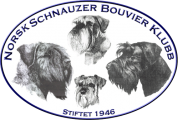 Spesialutstilling med dommer Tomas Rohlin, Danmark, Fauske 6.aug 2023BIS-vinner 2023 Astekinas Artic Sky - Embla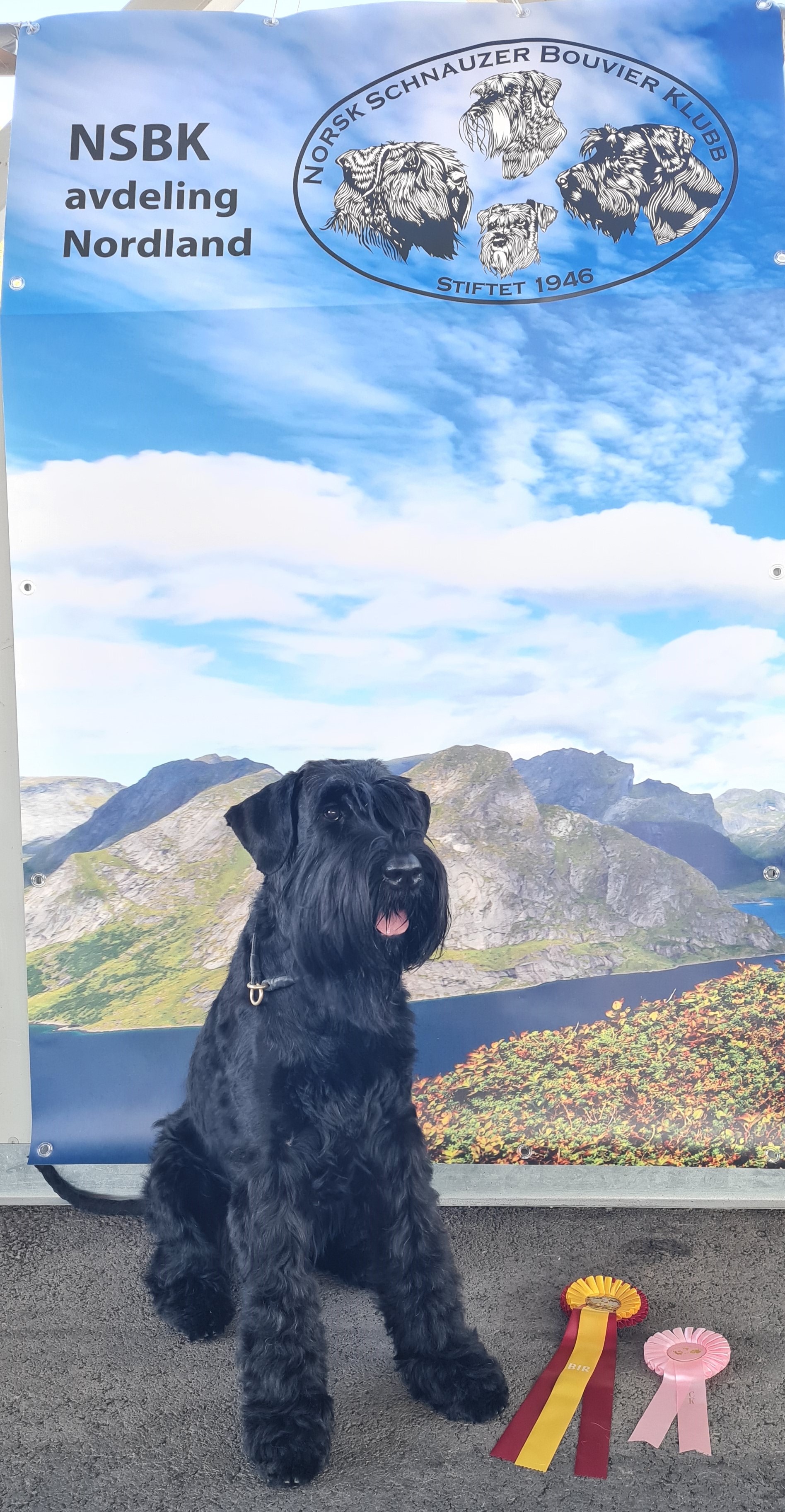 NSBK avd Nordland kan se tilbake til en vel gjennomført utstillingshelg på Fauske, med 60 ekvipasjer rundt ringen.  Siden utstillingen foregikk i Ishallen under tak, hadde ikke været så mye å si. Stemningen rundt ringen var som alltid preget av smil og hygge, og våre finske og svenske venner ga tommelen opp for den gode atmosfæren. Dommer Tomas Rohlin var meget fornøyd med kvaliteten på hundene som var påmeldt på utstillingen vår. NSBK avd Nordland frister alltid med flotte premier i finalene, men også premiebordet for CK, CERT, BIR og BIM ble positivt mottatt. Kennel Mamajima og Thea Fjelldal hadde laget noen nydelige Schnauzerglass til gavepremie for beste sorte Schnauzer. Hege A Schølberg’s  Rhiva Khagrass stakk av med disse. Oversikten over vinnerne i de ulike finalene finner du lenger ned i dokumentet.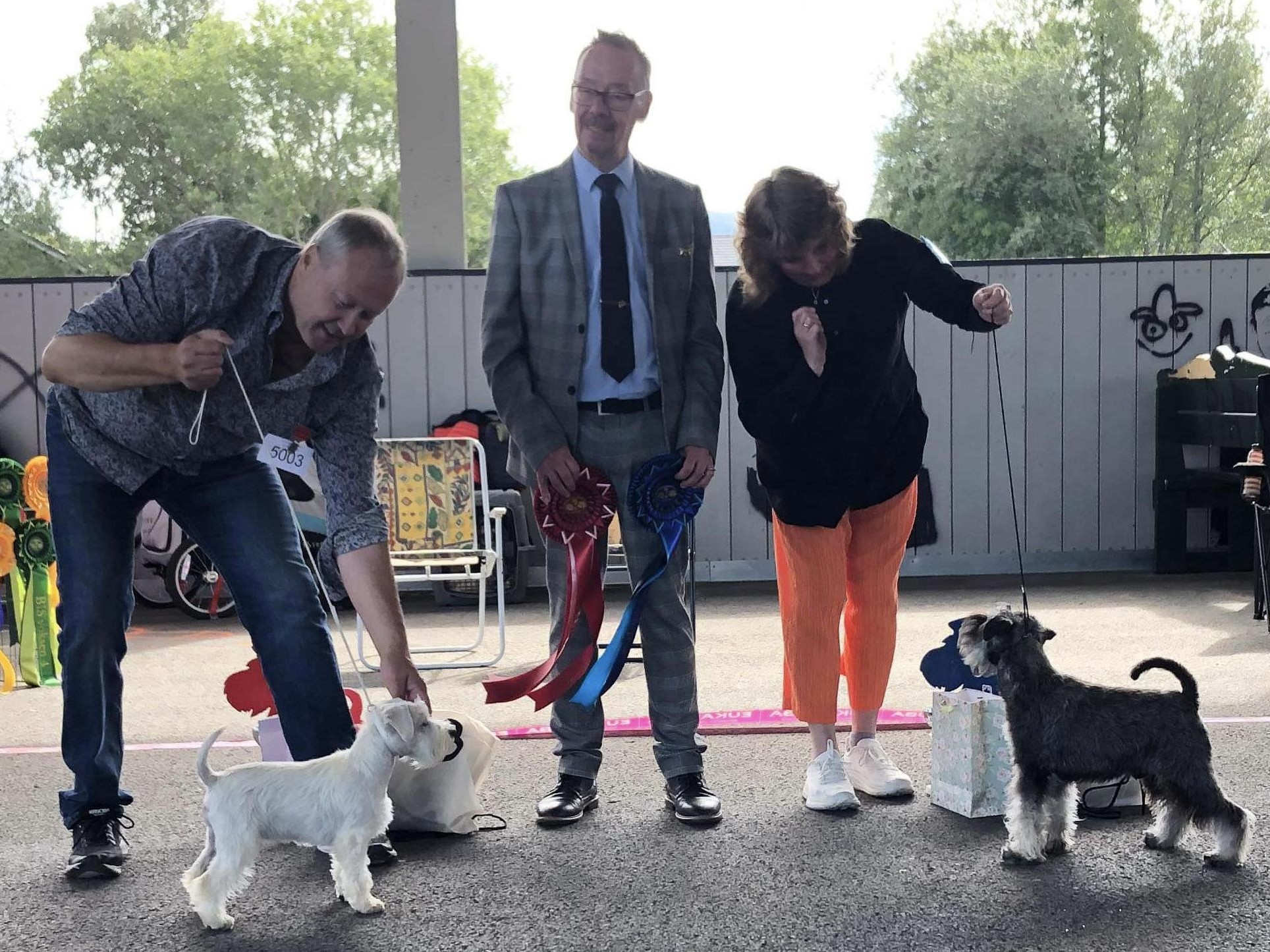 BIS 1 og 2 valp, Theneician’s Fine Embrace og Zamsaya’s Keiser Claudius  NSBK avd Nordland vil rette en stor takk til dommer Tomas Rohlin, ringsekretær Cicilie Berntsen og skriver Siri Wangberg for vel utført oppdrag. Takk til NKK region Nordland for samarbeid.Vi vil også rette en stor takk til alle i utstillingskomiteen, og dugnadsgjengen som stilte opp før, underveis og etter utstillingshelgen, ingen nevnt og ingen glemt. NSBK avd Nordland er svært takknemlig for den dugnadsånden som blir vist gjennom hele helgen av hundeeiere og deres gemaler.Til slutt vil vi takke sponsorer, og de som har bidratt med gavepremier til årets spesialutstilling. Norsk Schnauzer og Bouvier Klubb avd Nordland, Fauske 6.august 2023BEST IN SHOWBEST IN SHOW VALPBEST IN SHOW JUNIORBEST IN SHOW VETERANBEST IN SHOW OPPDRETTER:KBV-vinnere på Fauske 6.august.Vi minner om at eiere må selv søke om klubbvinnertittel. Link til regelverk og søknadskjema finnes på hjemmesiden nsbk.no.Hundens navnRaseEierBISAstekinas Artic SkyRiesenschnauzer sortHeidi Elisabeth Pedersen
NorgeBIS 2Chiwalis Taste Like ParsleyDvergschnauzer sort/sølvTurid Vian
NorgeBIS 3Esslex Ylva Is MineDvergschnauzer hvitGöran Åkesson
SverigeBIS 4Zamsaya's New Year FestivalDvergschnauzer salt/pepper Ann Evy Olsen
NorgeHundens navnRaseEierBISTheneican's Fine EmbraceDvergschnauzer hvitGöran Åkesson, SverigeBIS 2Zamsaya's Keiser ClaudiusDvergschnauzer salt/pepperRosita Løkthaug, NorgeHundens navnRaseEierBISChiwalis Black PorscheDvergschnauzer sort/sølvTurid Vian, NorgeBIS 2Otis Boanergos LotusDvergschnauzer hvitTuula Karhi, FinlandHundRaseEierBISChiwalis Keiserinne HildeDvergschnauzer sort/sølvTurid Vian, NorgeBIS 2Astekinas Sval BrisRiesenschnauzer sortHeidi Elisabeth Pedersen, NorgeKennelRaseEierBISCHIWALISDvergschnauzer sort/sølvTurid Vian, NorgeBIS 2ZAMSAYADvergschnauzer salt/pepperRosita Løkthaug, NorgeBIS 3CHIWALISDvergschnauzer sortTurid Vian, NorgeHundens navnEierBIM dvergschnauzer hvitKatalog: 0002 Theneican's Oh My SamurajRosita Løkthaug
NorgeBIR dvergschnauzer salt/pepperKatalog: 0007 Zamsaya's New Year FestivalAnn Evy Olsen
NorgeBIM dvergschnauzer salt/pepperKatalog: 0014 Zamsaya's New Year EveRosita Løkthaug
NorgeBIR dvergschnauzer sortKatalog: 0022 Chiwalis Black MagicMarianne Brodersen
NorgeBIM dvergschnauzer sortKatalog: 0024 Chiwalis Black PorscheTurid Vian
NorgeBIR dvergschnauzer sort/sølvKatalog: 0036 Chiwalis Taste Like ParsleyTurid Vian
NorgeBIM dvergschnauzer sort/sølvKatalog: 0031 Chiwalis Perfect ViserionLiesl Kristensen
NorgeBIR Schnauzer sortKatalog: 0052  Rhiva KhagrassHege Anita Schjølberg
NorgeBIR Riesenschnauzer sortKatalog: 0042 Astekinas Artic SkyHeidi Elisabeth Pedersen
NorgeBIR Bouvier Des FlanderesKatalog: 0001 Bouvkol's Pantah di SolMonica Storvik
Norge